PRESSMEDDELANDE: 2010-08-18SAC:s BLOCKAD FORTSÄTTER TROTS POSITIVT BESKED PÅ BERNS FRÅGORSAC har under flera månader bedrivit en blockad mot  och sagt sig företräda sju städare. Städarna har varit anställda av entreprenadföretaget NCA och i samband med en större arbetsbrist hösten 2009 blev städarna uppsagda tillsammans med ytterligare 18 anställda i företaget. I srt sett varje fredag och lördag har Syndikalisterna haft blockadvakter posterade utanför  Salonger. De har krävt omkring 1,4 miljoner kronor av  för att upphöra med blockaden, trots att de aldrig varit anställda av .I juni månad genomfördes, på SAC:s begäran, en förhandling för att försöka lösa konflikten. Vid förhandlingen visade det sig att organisationen endast företrädde fyra, av de ursprungligen sju, städarna.De fick då beskedet att  avsåg att gå vidare med negativ fastställelsetalan, dvs. för att få ett slut på den begäran om ersättning som, enligt  mening, är helt grundlös ville företaget få en domsl att uttala sig om det berättigade i kravet.Städarna fick möjlighet att besvara frågan om de alltjämt hade några anspråk på företaget. Det visade sig då att SAC i fortsättningen endast företrädde tre städare. Samtliga dessa tre förklarade nu att de ”har inte ställt några krav på ” och att de ”inte framfört några juridiska krav”. Däremot har deras fackförening ”ställt ett antal krav på ”. Därför kan man fråga sig på vems uppdrag SAC driver sina krav. SAC företräder allt färre personer. De kvarvarande tre städarna ställer heller inte några juridiska krav mot företaget. Det är endast organisationen och inte de enskilda personerna som ställer krav på företaget. För att förbättra situationen för  gäster, personal och övriga besökare i Berzelii Park har polisen beslutat klassificera Syndikalisternas aktioner som ”särskild händelse” vilket innebär att man nu får större befogenheter att skapa ordning och stävja trakasserier.Det hälsar  med tillfredsställelse. Till slut önskar vi bara att få återgå till normal ordning och att vi kan få utföra vårt uppdrag till gagn för anställda, medverkande och inte minst våra gäster på restauranger och hotell. 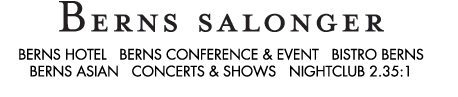 